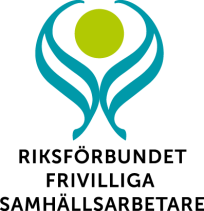 Hallands godmans och förvaltarförening				2016-09-19MentorskapSyfte och målDen nye gode mannen/förvaltaren ska kunna känna sig säker i sitt uppdrag och klara att möta de svårigheter det kan innebära att ta ett uppdrag. Föreningen erbjuder mentorskap som ska leda till ökad kunskap så att man känner sig trygg i uppdraget. Mentorskapet ska även leda till att god man/förvaltare får inblick i föreningen och dess verksamhet, känna till nätverks-/caféträffar samt temamöten. Den gode mannen ska också bli informerade om de utbildningskvällar som föreningen genomför.
Ytterst innebär detta en god kvalitet i uppdraget gentemot huvudmannen.Mentorskapet ska på sikt leda till att den gode mannen blir medlem i föreningen.För vem?I samverkan med överförmyndarens kansli erbjuds samtliga gode män/förvaltare som får sitt första uppdrag en mentor. Mentorskap erbjuds alla som tar ett uppdrag som god man/förvaltare eller som god man för ensamkommande barn och ungdomar.Förankringen hos ÖF är mycket viktig för framgången, därför är det viktigt att det finns en rutin på överförmyndarkansliet för information kring mentorskapet.Hur går det till?Föreningen erbjuder ett strukturerat mentorskap som i ett inledningsskede sträcker sig över 3 - 4 månader. Mentorn och den gode mannen gör en överenskommelse som innebär en plan för ett antal träffar, fysiska eller kontakt via telefon eller e-post. Under dessa tillfällen ska följande tas upp:checklistan samt vikten av tidig start av bokföringvad omfattar ett god mans- eller förvaltarskappraktisk genomgång av den ekonomiska förvaltningenarvodesreglerrutin för dokumentation och arkiveringgenomgång av vad ett medlemskap i föreningen erbjuderEfter att mentorskapet upphört ska en uppföljning göras ca 6 månader efter sista träffen/kontakten.Krav på god man/förvaltareDelta i de av överförmyndaren anordnade introduktionerna och redovisningsinformationerDen praktiska handboken "god man eller förvaltare" ska den gode mannen läsa genom Den gode mannen ska välja ett av de tillgängliga redovisningsverktygenHa en god dokumenthantering och arkiveringMentorerMentorer ska i första hand sökas bland erfarna medlemmar i föreningen. Uppskattat behov ca 12 - 13 personer fördelat på alla kommuner.Mentorer erbjuds att delta i en utbildning/träff per år tillsammans med styrelsen.Rese- och övrig kostnadsersättning dock max 950 kr per år, som betalas av föreningen.Om du vill veta mer om hur föreningen har gjort för att börja arbeta med mentorskap går det bra att kontakta dem på hallandsgf@gmail.com